Opracowała: Alina PawelecDane kontaktowe: tel. 508107535e-mail: alapawelec@wp.plPodstawy rachunkowości gastronomicznej
klasa III B. sz. I stopniadata realizacji: 21.04.2020Temat: Działalność gastronomiczna – zakłady w sieci zamkniętej.Zadania do wykonania:Przeczytaj tekst ze stron 90-91 (załącznik nr 2).Narysuj w zeszycie wykres z załącznika nr 2 – klasyfikacja zakładów w sieci zamkniętej.Proszę przesłać wykonane zadania na maila. Niektóre z nich będą oceniane.Powodzenia!Załącznik nr 2, strona 1: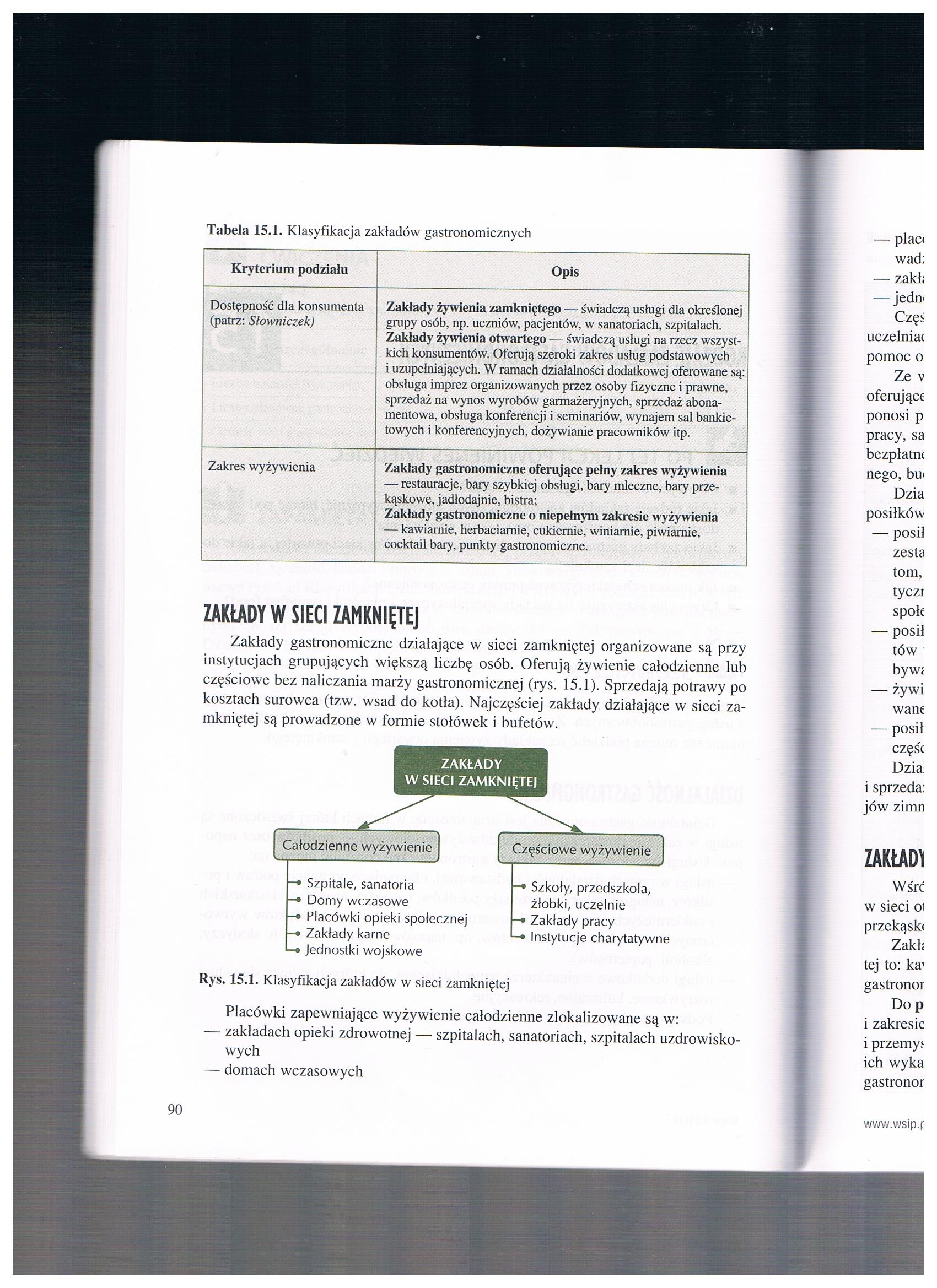 Załącznik nr 2, strona 2: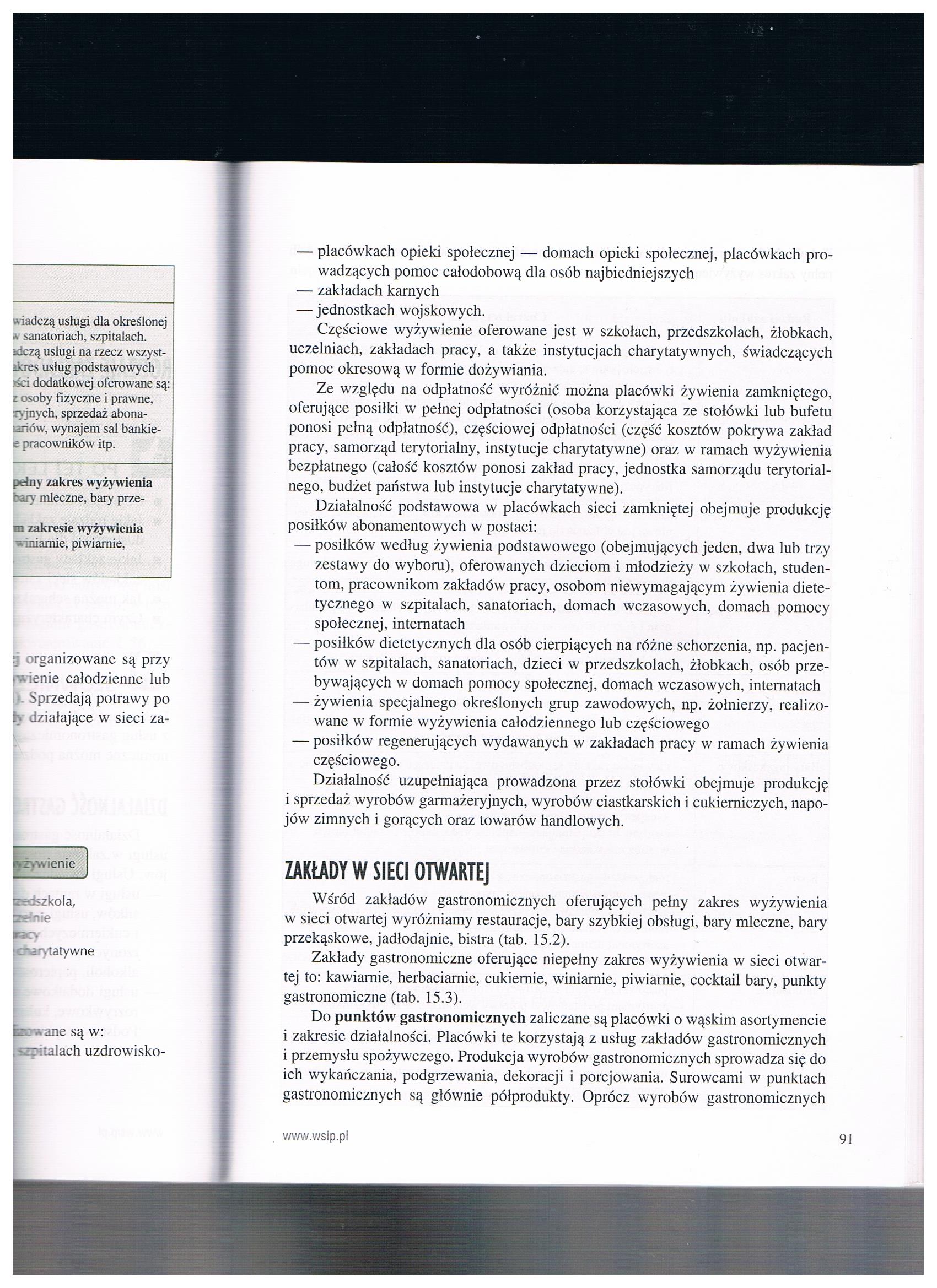 